ROMA CDL: Neue Möglichkeiten mit den Farbfavoriten von Fachpartnern und ArchitektenDie ROMA CDL Comfort & Design Lamelle bietet Sonnenschutz und Lichtlenkung in Perfektion und gleichzeitig Geschlossenheit und Sichtschutz in ganz neuer Qualität. Die flache, geradlinige Lamellenform und die flächige Optik fügen sich besonders harmonisch in moderne Bauwerke jeglicher Ausprägung ein. Hinzu kommen höhere Windstabilität sowie eine integrierte Hochschiebehemmung.Ein weiteres Plus: Ab sofort eröffnen sich mit der ROMA CDL noch mehr Gestaltungsmöglichkeiten. Denn exklusiv für die Raffstoren-Weltneuheit präsentiert ROMA drei neue Lamellenfarben: Dunkelgrau, Bronze und Silber in mattem Ton und gebürsteter Oberflächenoptik.Die neuen Farbtöne wurden von Fachpartnern und Architekten im Rahmen einer Besucherumfrage auf den Messen R+T und FENSTERBAU FRONTALE ausgewählt. Die Lamellenfarben kombinieren modernes Design mit der zeitlosen Eleganz einer eloxierten Oberflächenoptik. Und durch die einzigartig flächige Optik der ROMA CDL kommen die Farben ganz besonders gut zur Geltung.Bildunterschriften:ROMA_KG_CDL_Lamellenfarben.pngDie neuen CDL Lamellenfarben: Dunkelgrau, Bronze und Silber, matt, gebürstet © ROMA KG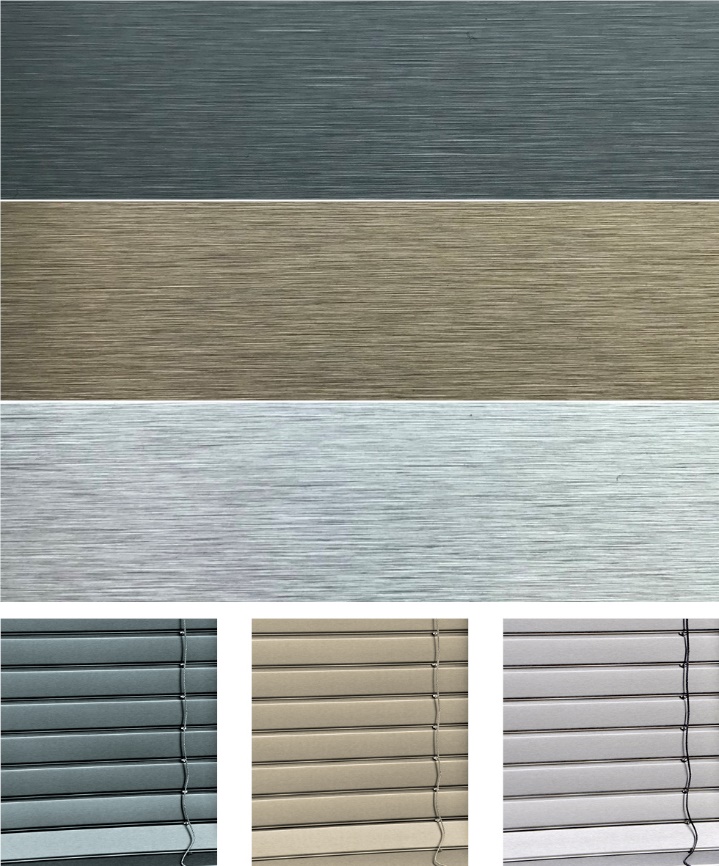 